                                                                                                                 Ознака КЛ-ДБК      КОНТРОЛНА ЛИСТА ЗА ДИРЕКТНЕ КОРИСНИКЕ БУЏЕТСКИХ СРЕДСТАВА(Градска управа, Градоначелник, Градско веће, Скупштина града, Јавно правобранилаштво, Заштитник грађана)ТАБЕЛА СА ДЕФИНИСАНИМ РАСПОНИМА БОДОВАЦела контролна листа – укупан број бодова за одговор ''да'': 87 (100%)Формула за утврђивање %  = укупан број бодова за одговор ''да''/ 87 *100НАПОМЕНА: у сваком конкретном случају се утврђује укупан број питања на које је дат одговор са ''да'' или ''не'', односно искључују се она питања на која контролисани субјект, због својих специфичности, није могао дати одговор на неко од питања! У овом случају би само Градска управа, као директни корисник буџетских средстава, могла дати одговор на сва постављена питања док би за остале директне кориснике могао да се користи само део питања или пак да се за исте користе контролне листе које важе за индиркектне кориснике али такође уз одређена ограничења!УТВРЂЕН БРОЈ БОДОВА У НАДЗОРУ ЗА ОДГОВОР ''ДА'': ____ (___%)НАПОМЕНА: Лажно приказивање или прикривање чињеница у контролној листи повлачи са собом одговарајуће правне последице због састављања исправе неистините садржине ради довођења надлежног органа у заблуду и стављања надзираног субјекта у повољнији положај.Одговорно лице корисника јавних средства оверава печатом контролну листу, а буџетски инспектор потврђује својим потписом садржину контролне листе.                                                                                                          Одговорно лице    Буџетски инспектор                                        М.П.         корисника јавних срестава            _________________ 					             ____________________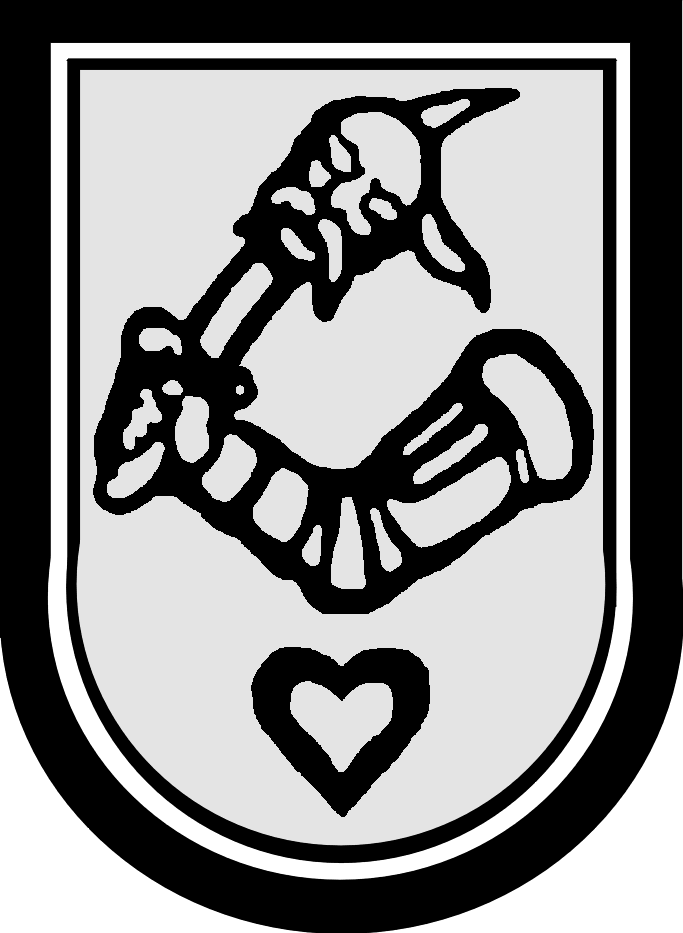 Република СрбијаАутономна Покрајина ВојводинаГ Р А Д  К И К И Н Д АСлужба за буџетску инспекцијуБрој: КЛ-001-01/01Дана:                 годинеК и к и н д аД.М.Трг српских добровољаца 12, 23300 Кикинда, тел/ факс: 0230/410-217, e-mail: dragisa.mihajlovic@kikinda.org.rs Трг српских добровољаца 12, 23300 Кикинда, тел/ факс: 0230/410-217, e-mail: dragisa.mihajlovic@kikinda.org.rs ИДЕНТИФИКАЦИОНИ ПОДАЦИИДЕНТИФИКАЦИОНИ ПОДАЦИПОДАЦИ О ПРАВНОМ ЛИЦУПОДАЦИ О ПРАВНОМ ЛИЦУНазив правног лицаАдресаПИБМатични бројТелефон/факсИнтернет странае-mailОснивачки актСтатутБр. реш. о упису у судски регистарРачуни платног прометаПОДАЦИ О ОДГОВОРНОМ ЛИЦУПОДАЦИ О ОДГОВОРНОМ ЛИЦУИме и презимеФункцијаРешење о именовањуЈМБГТелефонЛИЦЕ ЗА КОНТАКТИме и презимеФункцијаТелефоне--mailI.  РАДНИ ОДНОСИ И ЗАРАДЕI.  РАДНИ ОДНОСИ И ЗАРАДЕI.  РАДНИ ОДНОСИ И ЗАРАДЕI.  РАДНИ ОДНОСИ И ЗАРАДЕ1.Корисник буџетских средстава  донео је одговарајући Правилник о систематизацијиДаНе2.Укупан број запослених на неодређено време3.Сагласност надлежне комисије за заснивање радног односа са новим лицима ради попуњавања слободних, односно упражњених радних места код корисника јавних средстава, у смислу члана 27е став 35. Закона о буџетском систему, уколико таква лица постојеДаНе4.Укупан број запослених на одређено време због повећаног обима посла, лица ангажованих по основу уговора о делу, уговора о привременим и повременим пословима, преко омладинске и студентске задруге и лица ангажованих по другим основама5.Сагласност надлежне комисије, уколико је укупан број запослених из претходног става већи од 10% од укупног броја запослених код  корисникаДаНе6.Корисник буџетских средстава донео је неопходне интерне опште акте а у вези права, обавеза и одговорности из радног односа (правилник о раду, појединачни колективни уговор и сл.)ДаНе7.Уколико је одговор из претходног питања потврдан, одговорите да ли су наведени акти усклађени са важећим прописимаДаНе8.Радно-правни акти запослених садрже све прописане елементе, и у складу су са важећим прописима који регулишу наведену областДаНе9.За све послове за које постоје уговори о раду (решења) постоји систематизовано радно местоДаНе10.Зараде, накнаде зарада и друга примања се обрачунавају на начин предвиђен важећим законским и подзаконским актима и прописимаДаНеII.  БУЏЕТСКИ СИСТЕМII.  БУЏЕТСКИ СИСТЕМII.  БУЏЕТСКИ СИСТЕМII.  БУЏЕТСКИ СИСТЕМ11.Буџетски приходи и примања, као и расходи и издаци исказани су у складу са позитивним законским прописима укључујући и одредбе истих који се односе на програмски део буџетаДаНе12.Одлука о буџету (финансијски план) као и и измене и допуне у току буџетске године,садржи све прописане елеметне, донета (донет) је на начин и у роковима прописаним законом и у складу је са Фискалном стратегијом и Фискалним правилима за локалну власт као и упутством за припрему  буџета локалне властиДаНе13.Извештаји о извршењу буџета сачињени су и поднети на начин и у роковима прописаним закономДаНе14.Висина стопе пореза на имовину, висина стопе амортизације за утврђивање пореза на имовину, одређивање зона и најопремљењије зоне на територији града/општине за утврђивање пореза на имовину и решење о утврђивању просечних цена м2 одговарајућих непокретности за утврђивање пореза на имовину,  утврђени су на начин прописан позитивним законским прописимаДаНе15.Висина свих локалних административних такси, локалних комуналних такси и боравишне таксе утврђени су на начин прописан позитивним законским прописимаДа Не16.Новчана средства буџета локалне власти, директних и индиректних корисника средстава буџета, као и других корисника јавних средстава који су укључени у консолидовани рачун трезора локалне власти, воде се и депонују на консолидованом рачуну трезора локалне властиДаНе17.Средстава са подрачуна, односно других рачуна, као и извештавање о коришћењу тих средстава обавља се у складу са позитивним законским прописимаДаНе18.Слободна новчана средства пласирана су на начин прописан позитивним законским прописимаДаНе19.Новчана средства на консолидованом рачуну трезора локалне власти, инвестирана су на домаћем финансијском тржишту новца, у складу са позитивним законским прописимаДаНе20.Локални орган управе надлежан за финансије, води главну књигу трезора на начин прописан позитивним законским прописимаДаНе21.Трансакције и пословни догађаји, укључујући приходе и расходе, као и стање и промене на имовини, обавезама и капиталу, евидентирају се у главној књизи трезора, у складу са Правилником о стандардном класификационом оквиру и контном плану за буџетски системДаНе22.Директни корисник, извршио је расподелу средстава индиректним корисницима, за које је одговоран, у оквиру својих одобрених апропријација и о томе је обавестио сваког индиректног корисника у прописаном рокуДаНе23.Отварање нових и измена постојећих апропријација врши се у складу са ЗакономДаНе24Употреба средстава текуће буџетске резерве је регулисана у складу са Законом и за исту надлежни извршни орган локалне власти доноси решења а на предлог локалног органа управе надлежног за финансијеДаНе25.Планирана су средства за сталну буџетску резерву на апропријацији намењеној за буџетске резервеДаНе26.Финансијски план корисника израђен је и усвојен на начин и у роковима прописаним законом и на основу упутства за припрему нацрта буџета локалне власти ДаНе27.Финансијски план усклађен је са апропријацијама у буџету и изменама и допунама у току буџетске годинеДаНе28.На интернет страници корисника, уколико постоји, објављен је финансијски план за наредну годину, као и завршни рачуни и финансијски извештајиДаНе29.Уколико је финансијским планом корисника предвиђено да се одређени расход и издатак извршава и из средстава буџета и из других прихода, измирење тог расхода и издатка прво се врши из прихода из тих других извораДаНе30.Плаћања одређеног расхода врше се до висине расхода и издатка које, одреди локални орган управе надлежан за финансије (обавештењем о додели квота) а у складу са одлуком о буџету односно финансијским планомДаНе31.Преузете обавезе директног корисника буџетских средстава одговарају апропријацији која је одобрена за ту намену у тој буџетској годиниДаНе32.Постоје преузете обавезе по уговору које се односе на капиталне издатке и захтевају плаћање у више година у складу са предвиђеним средствима из прегледа планираних капиталних издатака буџетских корисника за текућу и наредне две буџетске године у општем делу буџета за текућу годинуДаНе33.Уколико је одговор на претходно питање потврдан, одговорите да ли је пре покретања поступка јавне набавке за преузимање обавеза по уговору за капиталне пројекте, прибављена сагласност надлежног органаДаНе34.Постоје преузете обавезе по уговору који због природе расхода (у оквиру групе 42 - Коришћење роба и услуга), захтева плаћање у више година ДаНе35.Уколико је одговор на претходно питање потврдан, одговорите да ли је пре покретања поступка јавне набавке за преузимање обавеза по уговору који због природе расхода захтева плаћање у више година, прибављена сагласност надлежног органаДаНе36.Обавезе су преузете на основу писаног уговора или другог правног акта који је сачињен и потписан,у складу са позитивним законским прописима, пре извршења самог посла и плаћања обавезеДаНе37.Корисник буџетских средстава је обавестио трезор локалне власти о намери преузимања обавезаДаНе38.Након потписивања уговора или другог правног акта којим се преузима обавеза, корисник буџетских средстава је обавестио трезор локалне власти о преузимању обавезе и предвиђеним условима и роковима плаћања као и о њиховим евентуалним изменамаДаНе39.Уговоре које је корисник буџетских средстава закључио о набавци добара, финансијске имовине, пружању услуга или извођењу грађевинских радова, закључени су у складу са прописима који регулишу јавне набавкеДаНе40.Расходи и издаци корисника буџетских средстава су извршени уз постојање одговарајуће рачуноводствене документације и уз постојање одговарајућег правног основа у складу са законом ДаНе41.До истека фискалне године, корисник буџетских средстава вратио је неутрошена, а пренета средства предвиђена актом о буџету, у складу са подзаконским актом којим је регулисана наведена областДаНеIII. БУЏЕТСКО РАЧУНОВОДСТВОIII. БУЏЕТСКО РАЧУНОВОДСТВОIII. БУЏЕТСКО РАЧУНОВОДСТВОIII. БУЏЕТСКО РАЧУНОВОДСТВО42.Корисник буџетских средстава  има усвојен интерни општи акт – правилник, којим уређује организацију рачуноводственог система; интерне рачуноводствене контролне поступке; лица која су одговорна за законитост, исправност и састављање исправа о пословној промени и другом догађају, кретање рачуноводствених исправа као и рокове за њихово достављање.ДаНе43.Трансакције и остали догађаји евидентирају се у тренутку када се готовинска средства приме, односно исплате а у складу са готовинском основом као основом за вођење буџетског рачуноводстваДаНе44.Годишњи финансијски извештај директног корисника представља консолидоване финансијске извештаје, односно укључују податке из својих књиговодствених евиденција и податке из извештаја и завршних рачуна његових индиректних корисника.ДаНе45.Директни корисник усклађује тромесечне периодичне извештаје о извршењу буџета својих индиректних корисника, са подацима садржаним у главној књизи трезора и подацима из својих евиденција, врши консолидацију података и доставља органу управе надлежном за послове финансија, у року од 20 дана по истеку тромесечја консолидовани периодични извештај уз образложење највећих одступања од износа одобрених буџетом ДаНе46.Рачуноводствене исправе садрже све податке потребне за књижење у пословним књигама тако да се из исправе о пословној промени може сазнати основ настале промене.ДаНе47.Књижења у пословним књигама врше се на основу валидних рачуноводствених докумената о насталој пословној промени и другом догађајуДаНе48.Све рачуноводствене исправе су потписане од стране лица које је исправу саставило, лица које је исправу контролисало и лица одговорног за насталу пословну промену и други догађајДаНе49.Све рачуноводствене исправе састављају се у потребном броју примерака, на месту и у време настанка пословног догађајаДаНе50.Лица одговорна за састављање и контролу рачуноводствених исправа својим потписом на исправи гарантују да је истинита и да верно приказује пословну промену.ДаНе51.Рачуноводствене исправе књиже се истог дана, а најкасније наредног дана од дана добијања рачуноводствене исправе.ДаНе52.Пословне књиге воде се по систему двојног књиговодства, хронолошки, уредно и ажурно у складу са структуром конта која је прописана Правилником о стандардном класификационом оквиру и контном плану за буџетски систем ДаНе53.Усклађивање пословних књига, попис имовине и обавеза и усаглашавање имовине и обавеза извршено је у прописаним роковимаДаНе54.Пословне књиге закључују се после спроведених евиденција свих економских трансакција и обрачуна на крају буџетске године а у прописаним роковимаДаНе55.Начин и рокови вршења пописа и усклађивања књиговодственог стања са стварним, извршени су у складу са позитивном законским прописима који регулишу наведену областДаНе56.Непокретности, опрема, нематеријална и остала имовина  у пословним књигама евидентирани су према набавној вредности умањеној за исправку вредности по основу амортизацијеДаНе57.Финансијски извештаји састављају се на основу евиденција о примљеним средствима и извршеним плаћањима која су усаглашена са главном књигом трезора, као и на основу других аналитичких евиденција које се водеДаНе58.Пословне књиге, финансијски извештаји и рачуноводствене исправе чувају на начин и у прописаним роковимаДаНе59.За вођење пословних књига користи се софтвер који обезбеђује очување података о свим прокњиженим трансакцијама, функционисање система интерних рачуноводствених контрола и који онемогућава брисање прокњижених пословних променаДаНеIV.  ЈАВНЕ НАБАВКЕIV.  ЈАВНЕ НАБАВКЕIV.  ЈАВНЕ НАБАВКЕIV.  ЈАВНЕ НАБАВКЕ60. Интерни акт којим се ближе уређују поступци јавних набавки унутар наручиоца је донет и објављен у складу са позитивним законским прописимаДаНе61.Својим актом којим се уређује систематизација радних места, наручилац је одредио радно место у оквиру којег ће се обављати послови јавних набавкиДаНе62.Уколико је укупна процењена вредност јавних набавки на годишњем нивоу већа од 25.000.000,00 динара да ли наручилац има најмање једног  службеника за јавне набавке са положеним стручним испитомДаНе63.Комуникација у поступцима јавних набавки и у вези са обављањем послова јавних набавки обављана је у складу са ЗакономДа Не64.Укупна процењена вредност јавних набавки на годишњем нивоу је већа од милијарду динараДаНе65.Уколико је одговор на претходно питање потврдан одговорите да ли је донет Интерни план за спречавање корупције у јавним набавкама, донет и објављен у складу са позитивним законским прописима ДаНе66. У поступцима јавних набавки обезбеђује се заштита података, документација и евидентирање поступкаДаНе67.Наручилац је донео годишњи План јавних набавкиДаНе68.План јавних набавки донет је и објављен  на начин, у форми и садржини  прописаним позитивним законским прописимаДаНе69.Пре покретања поступка јавне набавке испуњени су услови за покретање прописани законом а обавезе које су преузете уговором о јавним набавкама уговаране су у складу са прописима којима се уређује буџетски систем, односно располагање финансијским средствима ДаНе70.Одлука о покретању поступка је донета и садржи све елементе прописане ЗакономДаНе71.Решење о образовању комисије је донето и садржи све елементе прописане ЗакономДаНе72.Чланови комисије потписали су изјаву о одсуству сукоба интересаДаНе73.Све врсте огласа о јавној набавци имају садржину и објављени су на начин прописан ЗакономДаНе74.Конкурсна документација као и њене евентуалне измене и допуне, садржи све елементе, припремљена је и објављена (достављена) на начин прописан позитивним законским прописима ДаНе75.Процењена вредност јавне набавке одређена је на начин прописан ЗакономДаНе76.Поштоване су одредбе Закона о одређивању и коришћењу техничке спецификације и стандарда ДаНе77.Пријем и отварање понуда спроведени су у складу са Законом а Записник о отварању понуда/пријава вођен  је на начин прописан ЗакономДаНе78.Понуђачи су доказивали да испуњавају обавезне и додатне услове, услове из конкурсне документације на начин прописан Законом и конкурсном документацијомДаНе79.Писани Извештај о стручној оцени понуда/пријава сачињен је на начин прописан ЗакономДаНе80.У зависности од испуњености услова за доделу уговора/одлуке о закључењу оквирног споразума или признавању квалификације, наручилац је донео:- Одлуку о додели уговора, сачињену и објављену на начин и у роковима прописаним ЗакономДаНе- Одлуку о обустави поступка, сачињену и објављену на начин и у роковима прописаним ЗакономДаНе81.Понуђачима је омогућен увид у документацију о спроведеном поступку јавне набавке Да Не82.Уговор/оквирни споразум закључен је на начин и у року прописаном закономДаНе83.Уколико је уговор/споразум закључен, обавештење о закљученом уговору о јавној набавци или оквирном споразуму објављено је на начин и у року прописаном ЗакономДаНе84.Уколико постоји, измена уговора након закључења уговора извршенa је и објављена на начин и у роковима прописаним Законом ДаНе85.Наручилац прикупља и евидентира податке о поступцима јавних набавки и закљученим уговорима о јавним набавкамаДаНе86.Наручилац је поступке јавних набавки мале вредности као и набавке чија процењена вредност није већа од 500.000 динара, спроводио уз поштовање свих одредби Закона, посебно имајући у виду одредбе чл. 39 Закона о јавним набавкамаДа Не87.Наручилац је поступао по налозима и одлукама Републичке комисије за заштиту права у поступцима јавних набавкиДаНеР. бр.Степен ризикаБрој бодова у надзору у %1.Незнатан90-1002.Низак80-903.Средњи65-804.Висок 50-655.Критичан50 и мање